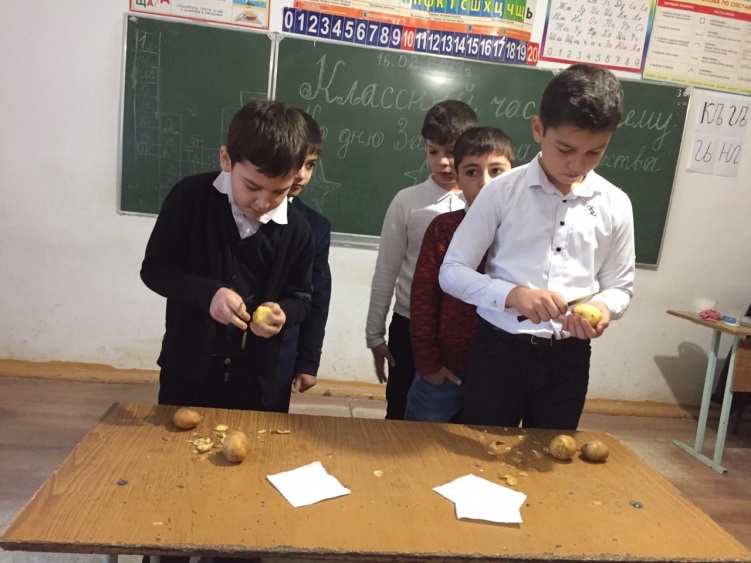 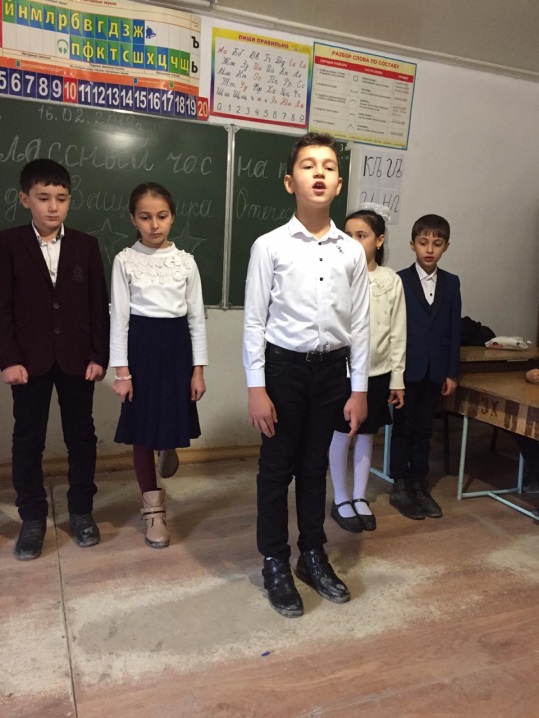 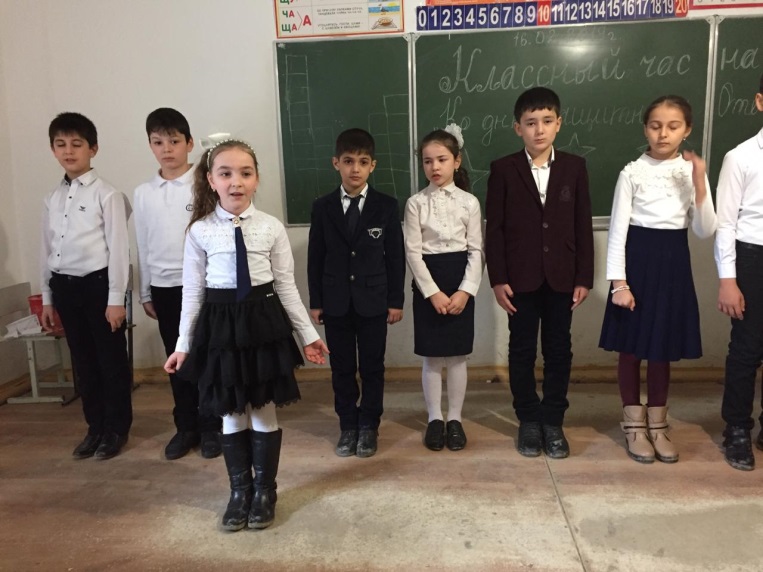 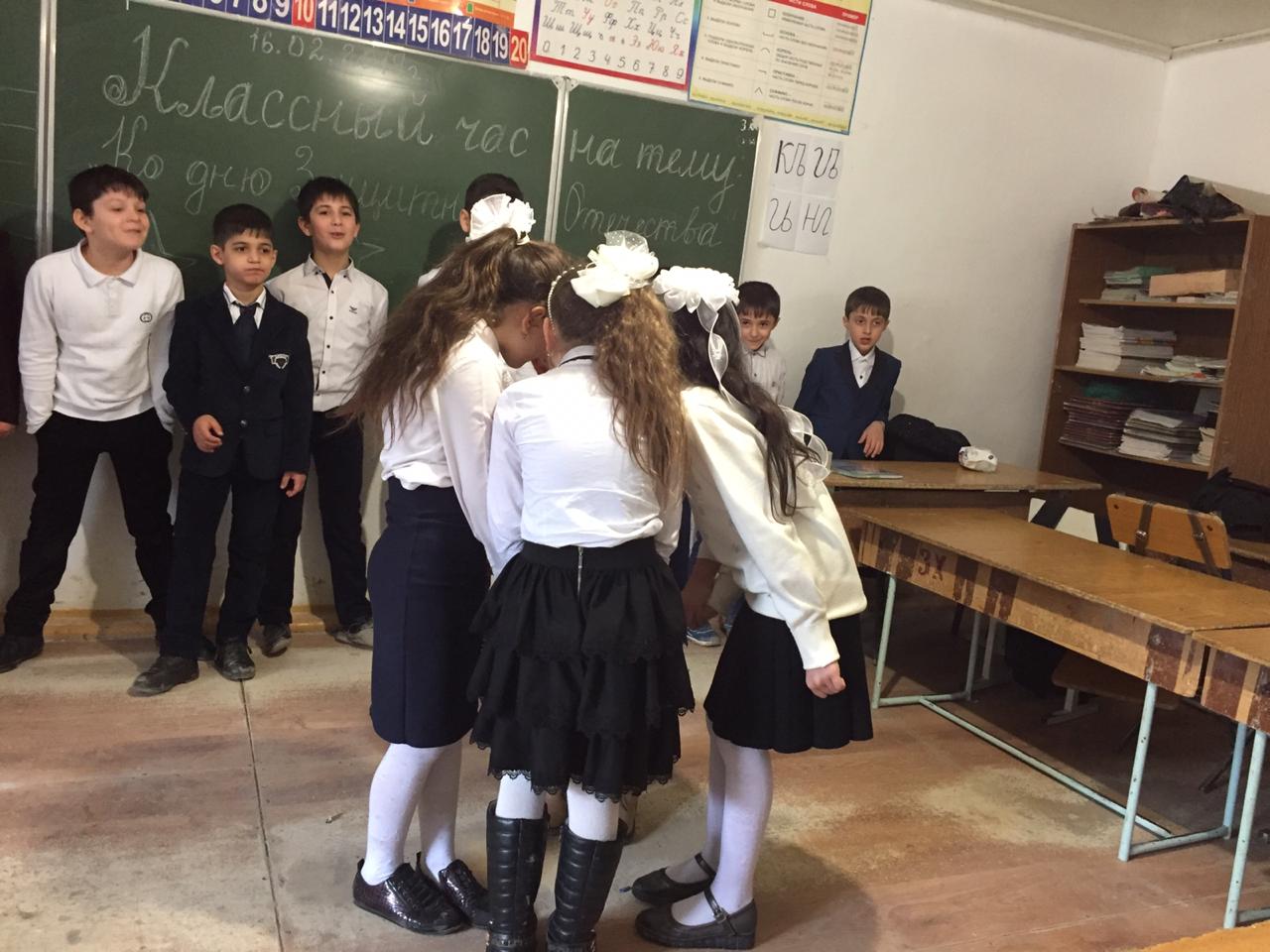                                                                 16.02.2019г.                             Кл. час посвященный Дню защитников отечества